SIARAN PERSKeterkaitan Bisnis Musik dengan Kekayaan IntelektualJakarta - Persoalan royalti masih menjadi perdebatan oleh sebagian para pegiat musik. Diantaranya mengenai penarikan dan pendistribusian royalti atas penggunaan karya musik seseorang. Hal tersebut terjadi karena masih banyaknya para pegiat musik yang belum memahami mekanisme pembagian royalti dan bahkan sebagian musisi ada yang tidak peduli terhadap haknya untuk mendapatkan royalti.Menurut Komisioner Lembaga Managemen Kolektif Nasional (LMKN) Marulam J Hutauruk bahwa dalam memperoleh royalti dari hasil karyanya, seorang pegiat musik perlu mengerti dan mengetahui posisinya di dalam industri musik itu sendiri.Bila merujuk pada Undang-undang Nomor 28 Tahun 2014 tentang Hak Cipta (UUHC) ada tiga posisi seorang pegiat musik dalam mendapatkan royaltinya, yaitu sebagai Hak Pencipta, Hak Produser, dan Hak Pelaku Pertunjukkan.“Di dalam musik ini ada yang disebut pencipta. Pencipta itu ada pencipta lirik, pencipta notasi dan lain-lain, itu perlu kita tahu. Atau posisi kita sebagai produser, atau kita sebagai pelaku pertunjukan. Posisi inilah yang perlu kita pahami,” ujar Marulam saat Teleconference IP Talk From Home di kanal youtube DJKI Kemenkumham, Jumat (24/04/2020).Dengan begitu seorang pegiat musik dapat mengetahui hak yang di milikinya di dalam sebuah industri musik untuk mendapatkan royalti.Marulam melanjutkan, setiap hak ekonomi yang didapatkan akan berbeda-beda tergantung apa yang melekat dengan karyanya. “Seperti sebagai pencipta, hak yang kita dapatkan ada 9, apabila posisi kita sebagai produser maka hak yang di dapat ada 4, dan kalau sebagai pelaku pertunjukkan, hak yang didapat ada 5,” tuturnya.Di Pasal 9 UUHC Hak Ekonomi dari seorang Pencipta adalah Penerbitan Ciptaan; Penggandaan Ciptaan dalam segala bentuknya; Penerjemahan Ciptaan; Pengadaptasian, Pengaransemenan, atau pentransformasian Ciptaan; Pertunjukan Ciptaan; Pengumuman Ciptaan; Komunikasi Ciptaan; dan Penyewaan Ciptaan.Sedangkan pada Pasal 24 UUHC, produser memiliki hak atas Penggandaan Fonogram; Pendistribusian atas Fonogram asli atau salinannya; Penyewaan kepada publik atas salinan Fonogram; dan Penyediaan atas Fonogram yang dapat diakses publik.Bagi Pelaku Pertunjukkan, haknya diatur dipasal 23 yaitu meliputi hak melaksanakan sendiri, memberikan izin, atau melarang pihak lain untuk melakukan Penyiaran atau Komunikasi atas pertunjukan Pelaku Pertunjukan; Fiksasi dari pertunjukannya yang belum difiksasi; Penggandaan atas Fiksasi pertunjukannya dengan cara atau bentuk apapun; Pendistribusian atas Fiksasi pertunjukan atau salinannya; Penyewaan atas Fiksasi pertunjukan atau salinannya kepada publik; dan penyediaan atas Fiksasi pertunjukan yang dapat diakses publik.“Jadi kita perlu paham yang mana yang akan kita transaksikan. Tanpa kita pahami hak ini, maka kita akan kesulitan membuat perjanjian dalam suatu  transaksi,” pungkas Marulam.Disisi lain, maraknya pelanggaran hak cipta mulai seperti mutilasi lagu tanpa izin pemilik hak cipta dan plagiarisme membuat pelantun lagu Dealova Once Mekel prihatin. Menurut Once, dalam membuat sebuah lagu, seseorang perlu menciptakan elemen-elemen yang khas dilagunya agar tidak dianggap plagiat.“Terinspirasi lagu orang lain itu sangat boleh, dan itu sangat berbeda dengan plagiarisme atau peniruan, dan itu wajar-wajar saja,” ucapnya.Lanjut Once, saat ini sudah tidak ada lagi batasan-batasan dalam membuat sebuah lagu seperti yang pernah ada di UUHC sebelumnya, yang menyatakan bahwa sebuah membuat  karya cipta lagu tidak boleh penyerupai lagu lain sebanyak delapan bar.“Aturan saat ini yang saya ketahui bahwa harus ada elemen-elemen dari sebuah sebuah lagu yang sangat khas,” ujarnya.Pendaftaran Paten dan Monetisasinya Rendah, Peneliti di Indonesia Perlu Kolaborasi dengan IndustriData Organisasi Kekayaan Intelektual Dunia (WIPO) menunjukkan bahwa daftar paten oleh peneliti Indonesia hanya satu per enam dari peneliti asing di Tanah Air. Hal ini diakui Achmad Affadi, Direktur Inovasi Institut Teknologi Surabaya dan Dede Mia Yusanti, Direktur Paten DTLST, Rahasia Dagang dan Paten karena masih kurangnya kolaborasi antara peneliti dengan industri yang mengerti kebutuhan pasar.Sebagai data perbandingan pada 2009, bahkan paten yang didaftarkan di Indonesia sejumlah 415 sedangkan dari penemu asing sebanyak 4.103 aplikasi. Paten yang mendapat grant di Indonesia mulai tercatat pada 2016 sebanyak 292 paten dari penemu Indonesia, sedangkan dari asing sebanyak 2.713 paten terdaftar. “Kenapa kebanyakan dari asing, karena dari asing lebih banyak yang mengajukan permohonan. Sementara itu, pemahaman kita terhadap paten juga masih kurang. Biasanya penelti kita jago dalam penelitiannya, tapi ketika menuangkan invensinya itu nggak nyambung dengan klaimnya. Jadi harus revisi berkali-kali, jadi itu kenapa alasan kenapa (paten) dalam negeri agak lama (bertambah jumlahnya),” papar Dede dalam IP Talks bertajuk The Art of Monetizing Your Patent yang digelar secara live streaming di YouTube DJKI Kemenkumham, Jumat (24/4).Affandi sepakat bahwa pada awal 2000, para perguruan tinggi Indonesia baru bergeser ke budaya penelitian. Hal itu terlihat pula dalam grafik data WIPO pada 2016-2018 di mana pendaftaran paten peneliti Indonesia sudah mencapai 1.400-an aplikasi. “Dalam karir saya 30 tahun di ITS, memang harus diakui ada kesulitan para peneliti menuliskan invensinya dengan bahasa hukum ya. Dulu memang belum ke arah komersialisasi orientasinya, lebih berakhir ke laporan. Tapi di tahun 2015 ke sini, kami mulai bekerjasama dengan pihak industri untuk melakukan komersialisasi,” papar Affandi.Menurut Dede, monetisasi paten di Indonesia untuk industri baru sekitar 10 persen dari yang didaftarkan. Hal itu sebetulnya merugikan peneliti sendiri karena harus terus membayar pelindungan patennya, namun tidak mendapatkan keuntungan ekonomi dari penemuannya.Di sisi lain, Affandi mengatakan penyebaran pandemi Covid-19 telah menunjukkan kesadaran itu pada para akademisi dalam membuat invensi untuk menyokong industri nasional. ITS yang bekerjasama dengan Rumah Sakit UNAIR dan BPFK telah membuat low cost ventilator untuk menambal kekurangan ventilator di rumah sakit yang merawat pasien Corona. “Kami berkolaborasi dengan industri dan pemerintah untuk memenuhi kebutuhan ini….Kami belajar banyak dari Covid ini sehingga ke depan kita akan bisa lebih mandiri dalam mengembangkan industri nasional dalam pendaftaran patennya ini bisa lebih tinggi, karena kalau masih pakai teknologi luar artinya kita masih impor teknologi,” kata Affandi.Dede menjelaskan bahwa meski masih dalam pengembangan, ventilator tersebut bisa dilindungi patennya asalkan sudah memenuhi syarat-syarat pendaftaran paten. Pendaftaran tersebut tidak hanya penting untuk pelindungan invensi, tetapi juga penghargaan bagi para penemunya dari sisi ekonomi dan untuk pengembangan invensi lebih lanjut.“Invensi tanpa komersialisasi itu bukan invensi. Sebuah invensi sangat penting untuk dikomersialisasikan, caranya ada banyak seperti dijual putus, dilisensikan, diproduksi sendiri produknya, dipindahkah kepemilikannya berdasarkan kontrak, merger dan akuisisi hingga klaim pelanggaran paten,” lanjutnya. Affandi juga menambahkan bahwa ada banyak perusahaan atau venture IP yang tertarik untuk membeli atau membiayai produksi paten. Hanya saja, para peneliti harus mengetahui kebutuhan pasar sehingga invensinya relevan. Kata dia, tidak boleh ada ego sektoral antara peneliti, perusahaan dan pemerintah dalam pengembangan inovasi guna mengembangkan industri nasional, terutama di masa sulit ini.“Dalam era Covid ini, kita terpuruk, ekonomi kita terpukur, tapi dengan IP dan kebersamaan ini kita bisa bersama-sama bangkit,” pungkasnya.Humas Direktorat Jenderal Kekayaan IntelektualKementerian Hukum dan Hak Asasi ManusiaGedung Sentra Mulia Lantai. 6 Jalan HR. Rasuna Said Kav 6-7, Jakarta.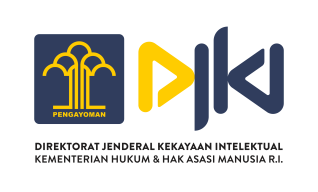 DIREKTORAT JENDERAL KEKAYAAN INTELEKTUALKEMENTERIAN HUKUM DAN HAK ASASI MANUSIAREPUBLIK INDONESIAJalan HR Rasuna Said Kav 8-9, Kuningan, Jakarta Selatan 12940Tlp. (62)21-27899555